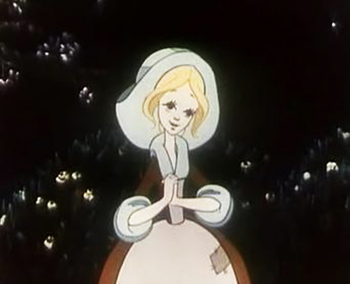 Задачи:Образовательные: учить видеть свои недостатки в поведении и исправлять их; учить быть добрым, дорожить дружбой; уважать друг друга.Развивающие: развивать память, внимание, мышление через игры.Воспитательные: воспитывать бережное отношение к духовным ценностям и родному языку, воспитывать сострадание ко всему живому.Оборудование:  «волшебный мешочек», весы, таблички со словами, словарь Ожегова, ватман, рисунки, интерактивная доска.Ход мероприятияI.                   Организационный момент. Психологический настрой.II. Целеполагание. Учитель: Сейчас мы с вами определим тему нашего занятия. Послушайте стихотворение и постарайтесь ответить, какое слово повторяется несколько раз.В. Осеева «Волшебное слово».Будьте добры –Это я говорю по секрету.Будьте добры –И не ждите за это конфету.Будьте добры –Без игры и во время игры.Если сумеете,Будьте почаще добры.Какое слово повторяется несколько раз? (Будьте добры).А если человеку не удается быть добрым? Какой это человек? (Злой)О чем пойдет речь на нашем занятии? (О добре и зле)III. Определение темы занятия: (слайд) Спешите делать добро.Учитель: Что бы вы хотели узнать на занятии?  (слайд)Я хочу узнать:Что такое…                                                      доброЧто такое…                                                      злоЛегко ли быть…                                              добрымУчитель: Сегодня мы постараемся узнать, что такое добро и что такое зло.IV.   Работа по теме:Учитель: Ребята, что такое добро? (ответы детей)Аудиозапись «В гостях у сказки».Учитель: Давайте послушаем, как ребята из нашего класса ответили на вопрос «Что такое добро?»Ребята, а в словаре Ожегова добро значит «ладно, хорошо». Это все хорошее, доброе, красивое.  Например: весна, солнце, улыбка, мама, учитель. Что такое зло?Ответы детей.Аудиозапись.В словаре Ожегова зло – это нечто дурное, вредное.Работа с пословицами.Учитель: Ребята, есть много пословиц о добре и зле.- С добрым жить хорошо.- На свете не без добрых людей.А сейчас вы сами соберете пословицу и объясните ее. (Слайд)- Про доброе дело… говори смело.- Доброе слово лечит… а злое калечит.Работа с «волшебными» словами.Учитель: Молодцы, знаете пословицы и объясняете их хорошо.Ребята, вспомните, а часто ли вы употребляете добрые слова?Вам нужно по определению назвать волшебные и добрые слова.Скажите слова, которыми можно выразить благодарность. (Благодарю, спасибо).Слова, которыми можно поприветствовать. (Здравствуйте, привет).Слова, которыми можно попросить прощения. (Простите, извините).Слова – обращения с просьбой. (Будьте добры, пожалуйста).Молодцы, с этим заданием справились, вы знаете волшебные и добрые слова, и я думаю, что вы употребляете эти слова в своей речи. (Слайд)Классификация словосочетаний.Учитель: Ребята, посмотрите на доску. На доске записаны словосочетания. Давайте прочитаем. Нужно разделить словосочетания на две группы (добрые дела, злые дела):обзываться, помогать друзьям, учить уроки, обижать младших, говорить правду, быть обидчивым, делать ошибки, быть добрым.Ребята, а какие добрые дела можно сделать в классе, дома, на улице?Работа с «волшебным мешочком».Учитель: Вытяните из мешочка задание и подумайте, какое доброе дело вы сделаете?В классе.Дома.На улице.На природе.Сейчас я буду называть сказочного героя, если он добрый хлопаем в ладоши, если злой – закрываем лицо руками.Иван-царевичКощей-бессмертныйЗолотая рыбкаДюймовочкаКарабас-БарабасКрасная шапочкаГуси-лебедиБаба ягаЗолушкаМальвинаРебята, а на какого героя вы бы хотели быть похожими? Почему?Молодцы! Я очень рада, что вы знаете сказки и хотите делать только добрые дела.Игра с весами.Учитель: Ребята, чего нам хочется больше всего на земле - добра или зла?Ответы детей.Учитель: Как мы с вами можем победить зло? Может, нам помогут это узнать весы? Давайте поиграем в игру. На одну чашу весов мы будем класть таблички со словами, обозначающими зло, злые чувства. А чтобы победить зло, на вторую чашу – таблички с добрыми словами. (Здравствуйте, зависть, привет, извините, благодарю, предательство, простите, будьте добры, до свидания,  пожалуйста, спасибо, жадность, грубость, война, ложь).А как же можно победить зло? (Совершать добрые дела).Так и в жизни: капельки добра, сливаясь, превращаются в ручеек, ручейки в речку, реки в море добра.В сказках добро побеждает зло. Но жизнь не сказка.Работа с притчей.Учитель: Послушайте, пожалуйста, притчу «Старый дед и внучек» и ответьте на вопрос: «Почему заплакали муж с женой? Вам встретится незнакомое слово «лоханка». (Слайд)Лоханка – небольшое корыто из деревянных дощечек.«Старый дед и внучек».Стал дед стар. Ноги у него не ходили, глаза не видели, уши не слышали, зубов не было. И, когда он ел, у него текло назад изо рта. Сын и невестка перестали его за один стол сажать, а давали ему обедать за печкой. Снесли ему раз обедать в чашке. Он хотел ее подвинуть, да уронил и разбил. Невестка стала бранить старика за то, что он им в доме портит и чашки бьет, и сказала, что теперь она будет кормить его из лоханки. Старик только вздохнул и ничего не сказал.Сидят раз муж с женой дома и смотрят – сынишка их на полу дощечкой играет, что-то мастерит. Отец спросил: «Что ты делаешь, Миша?» А Миша говорит: «Это я, батюшка, лоханку делаю. Когда вы с матушкой стары будете, чтобы вас из этой лоханки кормить».Муж с женой поглядели друг на друга и заплакали. Им стало стыдно за то, что они так обижали старика. С тех пор стали сажать его за стол и ухаживать за ним.- Почему заплакали муж с женой?- Почему ребенок стал делать именно лоханку, а не что-нибудь другое?- Поняли ли муж с женой свою ошибку?Учитель: Хорошо, когда человек оставляет после себя добрый след. Один мудрец заметил: человек прожил жизнь не зря, если построил дом, вырастил сад и воспитал ребенка.Совместное составление «картины добра».Учитель: Давайте и мы с вами сейчас тоже сделаем одно общее доброе дело. На чистый лист ватмана каждый из вас наклеит рисунок, чтобы у нас получилась добрая картина.А как мы назовем нашу картину?Ответы детей.V. Рефлексия.Учитель: Давайте вспомним, что вы хотели узнать на нашем занятии? (Слайд)Легко быть добрым?Что для этого нужно делать?Ответы детей.Воспитательное мероприятие для учеников начальных классов на тему: «Спешите делать добро»Воспитательное мероприятие для учеников начальных классов на тему: «Спешите делать добро»Цель: знакомить детей с правилами этикета, формировать навыки культурного поведения в повседневной жизни.